МУНИЦИПАЛЬНОЕ БЮДЖЕТНОЕ  ОБЩЕОБРАЗОВАТЕЛЬНОЕ УЧРЕЖДЕНИЕ«СРЕДНЯЯ  ОБЩЕОБРАЗОВАТЕЛЬНАЯ  ШКОЛА  им. И.С.БАГАЕВА с. СУНЖА»МУНИЦИПАЛЬНОГО ОБРАЗОВАНИЯ ПРИГОРОДНЫЙ РАЙОНРЕСПУБЛИКИ СЕВЕРНАЯ ОСЕТИЯ – АЛАНИЯПриказ   от 04.05. 2018г.                                                                                                     № 36-одО проведении процедуры самообследования 
по итогам 2017- 2018 учебного года.В соответствии с пунктом 3 части 2 статьи 29 ФЗ от 29 декабря 2012 года №373-ФЗ «Об образовании в Российской Федерации», приказом Министерства образования и науки РФ от 14 июня . N 462 "Об утверждении Порядка проведения самообследования образовательной организацией",приказываю:
1. Утвердить и ввести в действие План подготовки и проведения работ по       самообследованию (Приложение 1).2. Создать рабочую группу в составе:Председатель комиссии – Бестаева И.П. – директор школыЧлены комиссии: - Тедеева С.В. – заместитель директора школы по УВР -Джиоева Л.И.заместитель директора школы по УВР -Козаева Л.И.. – заместитель директора школы по  ВР -Бязрова Л.Т.. – председатель профсоюзного комитета ОУ -.Хугаева Л.А.– председатель Совета школы3.Членам рабочей группы представить результаты самообследования на обсуждение педагогического совета в виде отчета, включающего аналитическую часть и результаты анализа показателей деятельности МБОУ «СОШ им.И.С.Багаева с.Сунжа», допускаются различные формы оформления отчета – текст, таблицы, диаграммы. Срок до 31.08.2018 г.4.Информацию разместить на сайте ОУ.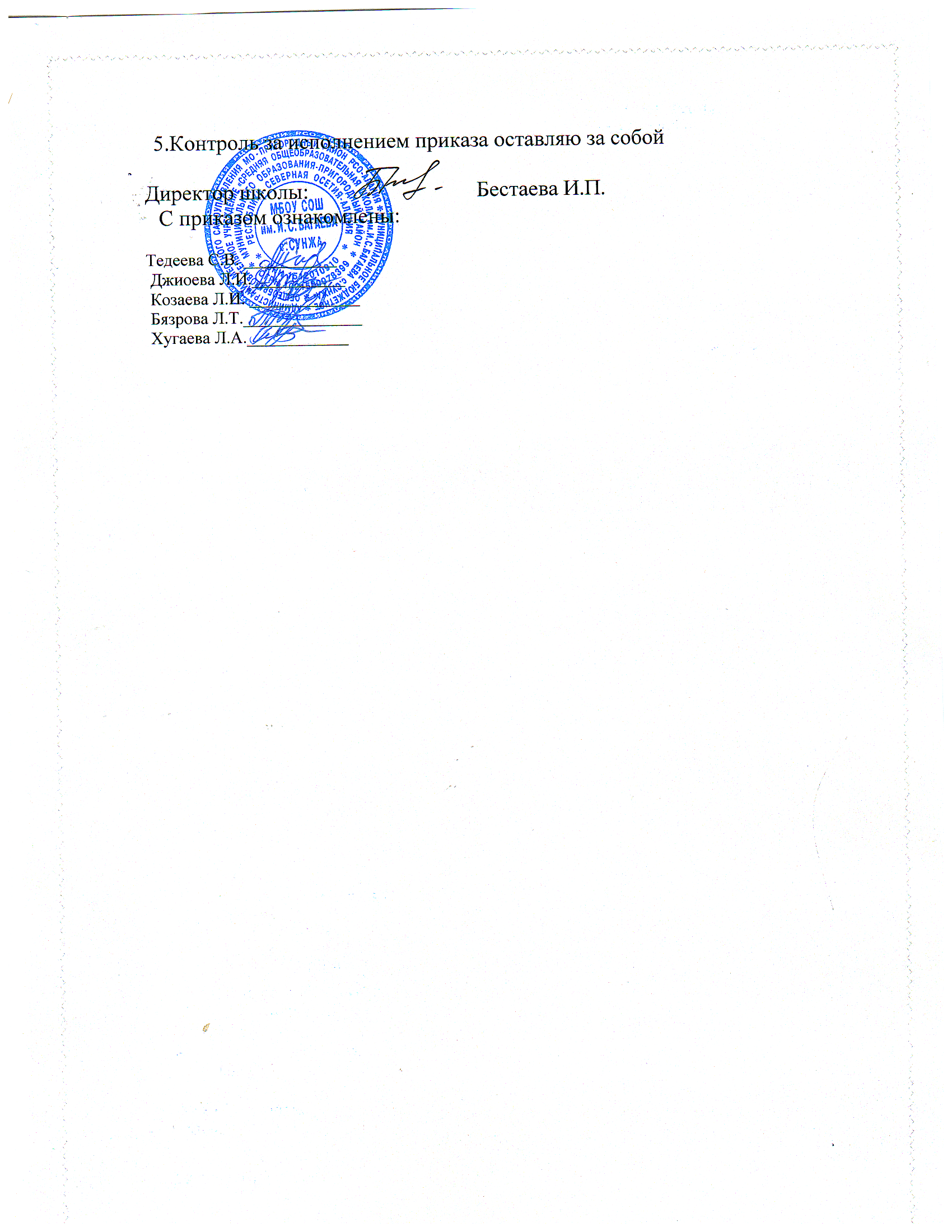 Приложение к приказу №36От «04_»05_2018г.План-графикработ «СОШ им.И.С.Багаева с.Сунжа», по подготовке и проведению самообследованияза 2017-2018 уч.год.дата приказа№ приказа№ п\пМероприятияСрокиОтветственныеПланирование и подготовка работ по самообследованиюПланирование и подготовка работ по самообследованиюПланирование и подготовка работ по самообследованиюПланирование и подготовка работ по самообследованию1.Совещание при директоре  по вопросам закрепления ответственных за сбор и анализ информации по отдельным направлениям самообследования27.05.2016г.Зам. директора по ВР, зам.директора по УВР2.Подготовка приказа «Об утверждении плана работы и состава рабочей группы по проведению самообследования МКОУ»27.05.2016г.Зам.директора по ВР, зам.директора по УВР3.Подготовка пакета документов по самообследованию для размещения на сайте школыдо 31.07.2016г.Зам.директора по ВР, зам.директора по УВР4.Проведение совещания с членами комиссии по механизму сбора и рабочим формам представления информации по отдельным направлениям27.05.2016г.Зам.директора по ВР, зам.директора по УВРОрганизация и проведение самообследованияОрганизация и проведение самообследованияОрганизация и проведение самообследованияОрганизация и проведение самообследования1.Представление информации о реализации образовательных программ в МКОУдо 08.06.2016г.Педагоги2.Представление информации по результатам анализа функционирования внутренней системы оценки качества образованиядо 01.07.2016г.Педагоги3.Проведение соответствия содержания и качества подготовки обучающихся требованиям федеральных государственных образовательных стандартовдо 01.07.2016г.Зам.директора по ВР, зам.директора по УВР, педагогиЧлены рабочей группы4.Проведение анализа   показателей деятельности образовательного учреждениядо11.07.2016г.Зам.директора по ВР, зам.директора по УВР, педагогиЧлены рабочей группы5.Представление анализа деятельности по различным направлениямдо 24.06.2016г.Зам.директора по ВР, зам.директора по УВР, педагогиЧлены рабочей группы6.Свод и подготовка проекта отчета по итогам  самообследования.до 18.07.2016г.ПедагогиОбобщение полученных результатовОбобщение полученных результатовОбобщение полученных результатовОбобщение полученных результатов1.Обсуждение предварительных итоговсамообследования на совещании при зам.директора по УВР, зам.директора по ДО разработка проекта комплекса мер, направленных на устранение выявленных в ходе самообследования недостатков и совершенствование деятельности МКОУдо 18.07.2016г.Члены рабочей группы2.Формирование отчета о самообследовании МКОУ.до 31.07.2016г.Члены рабочей группы3.Рассмотрение и утверждение отчета о самообследовании на заседании Педагогического совета.до 31.08.2016г.Зам.директора по ВР, зам.директора по УВР4.Размещение отчета по самообследованию на сайте школы, представление учредителю, в управление образования администрации Минусинского района.до 31.08.2016г.Зам.директора по ВР, зам.директора по УВР